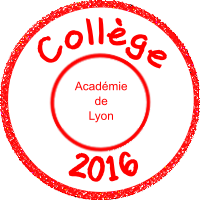 Objet d'étude : Je veux gagner le tour de France !!Niveau : Cycle 3 - 6ème Extrait du Programme traitéNotions abordées dans l’objet d’étudeConnaissances et compétences associéesExemples de situations, d’activités et d’outils pour l’élèveHoraires prévusDécrire un mouvement et identifier les différences entre mouvements circulaire ou rectiligne.Mouvement d'un objet (trajectoire, vitesse : unités et ordres de grandeur).Exemples de mouvements simples : rectiligne, circulaire.Élaborer et mettre en œuvre un protocole pour appréhender la notion de mesure de la valeur de la vitesse d'un objet.Mouvements dont la valeur de la vitesse (module) est constante ou variable (accélération, décélération) dans un mouvement rectiligne.Identifier différentes formes de signaux (sonores, lumineux, radio...).Nature d'un signal, nature d'une information, dans une application simple de la vie couranteL'élève part d'une situation où il est acteur qui observe (en courant, faisant du vélo, passager d'un train ou d'un avion), à celles où il n'est qu'observateur (des observations faites dans la cour de récréation ou lors d'une expérimentation en classe, jusqu'à l'observation du ciel : mouvement des planètes et des satellites artificiels à partir de données fournies par des logiciels de simulation).Introduire de façon simple la notion de signal et d'information en utilisant des situations de la vie courante : feux de circulation, voyant de charge d'un appareil, alarme sonore, téléphone...Élément minimum d'information (oui/non) et représentation par 0,1.6 semainesMélanges et corps pursMiscibilité/Solubilité/transformation chimiqueChangements d’étatsLes différents types de mouvementsVitesseSources d’énergieÉnergie renouvelable/ Enjeux liés à l’environnementChaine d’énergie simpleSignal et informationCaractériser un échantillon de matièreDevenir des matériaux/Enjeux liés à l’environnementLa Terre dans le système solaire XXXObjectif viséConnaissances et compétences associéesChapitre 1 : Existe-t-il différents types de mouvements sur mon vélo?Chapitre 1 : Existe-t-il différents types de mouvements sur mon vélo?Activité 1 : Immobile ou mobile ?Notion de « en mouvement » ou « au repos » par rapport à …Décrire un mouvement Activité 2 : Amusons-nous un peu !A partir de l’observation de jouets, décrire la trajectoire de différentes pièces en précisant « par rapport » à …Décrire un mouvement et identifier les différences entre mouvements circulaire ou rectiligne.Mouvement d'un objet (trajectoire, vitesse : unités et ordres de grandeur).Exemples de mouvements simples : rectiligne, circulaire.Activité 3 : Analysons de plus près un vélo …Analyse des mouvements sur un vélo de route ou sur un home-trainerDécrire un mouvement et identifier les différences entre mouvements circulaire ou rectiligne.Mouvement d'un objet (trajectoire, vitesse : unités et ordres de grandeur).Exemples de mouvements simples : rectiligne, circulaire.Interrogation n°4 : Évaluation de restitution et de mobilisation de connaissances10 minInterrogation n°4 : Évaluation de restitution et de mobilisation de connaissances10 minChapitre 2 : Comment aller plus vite ?Chapitre 2 : Comment aller plus vite ?Activité 1 : Vous avez dit vitesse ?Travail sur la signification du mot vitesseActivité 2 : Plus vite ou moins vite ? Tâche complexe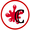 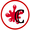 Comparer la vitesse d’un tracteur et d’un train (jouets)Élaborer et mettre en œuvre un protocole pour appréhender la notion de mesure de la valeur de la vitesse d'un objet.Mouvements dont la valeur de la vitesse (module) est constante ou variable (accélération, décélération) dans un mouvement rectiligne.Fiche outil n°2 : Calculs de vitesse Comment calculer une vitesse (outils mathématiques)Interrogation n°5 : Évaluation de restitution et de mobilisation de connaissances10 minInterrogation n°5 : Évaluation de restitution et de mobilisation de connaissances10 minActivité 3 : Petit problème …Comprendre la relation entre la vitesse et le profil du parcours – Lecture d’un « compteur de vitesse » sur un véloÉlaborer et mettre en œuvre un protocole pour appréhender la notion de mesure de la valeur de la vitesse d'un objet.Mouvements dont la valeur de la vitesse (module) est constante ou variable (accélération, décélération) dans un mouvement rectiligne.Activité 4 : Comment aller plus vite sur le tour de France ?Comprendre la notion de signaux – Représenter la chaine de transmission de l’information – Amélioration des performances d’un vélo/d’un cyclisteIdentifier différentes formes de signaux (sonores, lumineux, radio...).Nature d'un signal, nature d'une information, dans une application simple de la vie courante Contrôle n°4 : Évaluation de mobilisation de connaissances – Tâche complexe30 minContrôle n°4 : Évaluation de mobilisation de connaissances – Tâche complexe30 minInterrogation n°7 : Évaluation de restitution et de mobilisation de connaissances10 minInterrogation n°7 : Évaluation de restitution et de mobilisation de connaissances10 min